Publicado en Ibiza el 02/08/2018 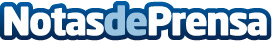 Ángel Nieto siempre estará presente gracias a un mural del artista Necko en el sitio del fatal accidente Con motivo del primer aniversario del fallecimiento de Ángel Nieto, el artista  Necko ha pintado un gran mural en el sitio del accidente que le costó la vida al campeón. La iniciativa surgió de Ricardo Urgell, creador del grupo Pacha y amigo íntimo, conjuntamente con la familia Nieto, con el objetivo es dejar testimonio del cariño con el que la gente de Ibiza siempre recordará al 12+1 veces campeón del mundo de motociclismoDatos de contacto:Necko PressEquipo de prensa de nEcKo, artista multimedia+34 971 31 99 57Nota de prensa publicada en: https://www.notasdeprensa.es/angel-nieto-en-el-primer-aniversario-de-su-muerte-presente-con-un-mural-del-artista-necko-en-el-sitio-del-fatal-accidente Categorias: Nacional Artes Visuales Motociclismo http://www.notasdeprensa.es